Správne vypĺňanie Dodacích listovPre plynulý prechod bránou, priebeh váženia a pre splnenie zákonných podmienok na prepravu dreva je potrebné vyplniť nasledovné údaje na súhlasných listoch.V prípade, že Dodací list nebude vypísaný podľa nižšie uvedeného návodu, nemusí byť dodávka dreva v MSCP prebratá!Vytlačený Dodací list musí obsahovať okrem vytlačených údajov aj:Podpis vodičaObjem naloženého dreva v prm/m3Rozmery meraní – dĺžku, šírku, výšku rovnaní a počet rovnaníČíslo Dodacieho listu Lesov SR (v prípade dodávok z Lesov SR)Podpis osoby, ktorá Dodací list vydalaV prípade chybného/neštandardného GPS záznamu musí byť vyplnený záznam o jazdeRučne vypísaný Dodací listmusí obsahovať okrem vytlačených údajov aj nasledovné riadne čitateľne vypísané údaje:Číslo Dodacieho listuKontraktDátum nakládkyPlánovaný dojazdDruh drevaSpôsob dopravyV kolónke nadrozmer vyznačené či dodávka nadrozmerná, alebo nieNázov prepravnej spoločnostiMeno vodičaPodpis vodičaEČV ťahačaEČV návesu (v prípade že má GPS)Názov Odvozného miestaKonsignovaný sortiment a druh drevinyNázov spoločnosti „Službár na Odvoznom mieste“ (Nakladač)EČV auta, ktoré drevo nakladaloVyznačenie celého čísla certifikácie, Pečiatku certifikácie  Objem naloženého dreva v prm/m3Rozmery meraní – dĺžku, šírku, výšku rovnaní a počet rovnaníČíslo dodacieho listu Lesov SR (v prípade dodávok z Lesov SR)Podpis osoby, ktorá Dodací list vydalaV prípade chybného/neštandardného GPS záznamu musí byť vyplnený záznam o jazdeV súhlasných listoch je zakázané preškrtávať a prepisovať údajeŽiadame dodávateľa LSR  a dopravcov, ktorí vezú dodávky od dodávateľa Lesy SR, aby, Nalepovacie etikety – konsignačné štítky orámované sivou farbou, lepili do pravého dolného rohu na Dodacom liste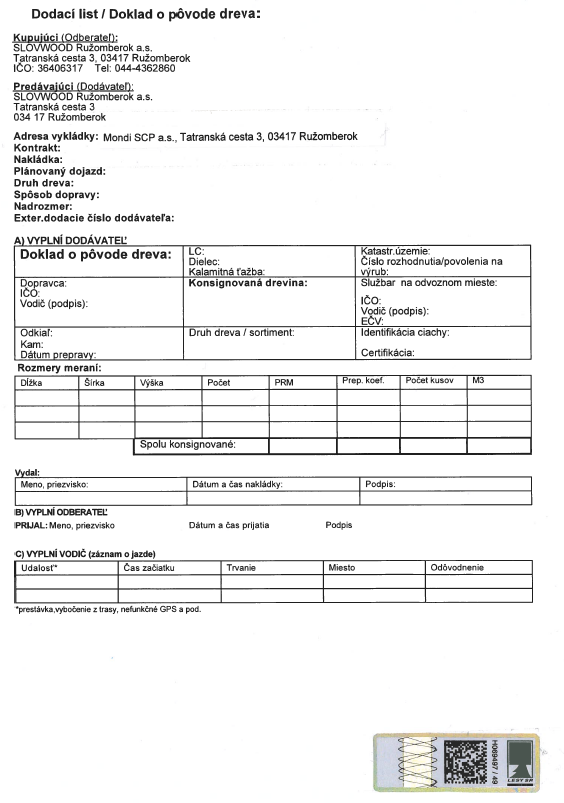 